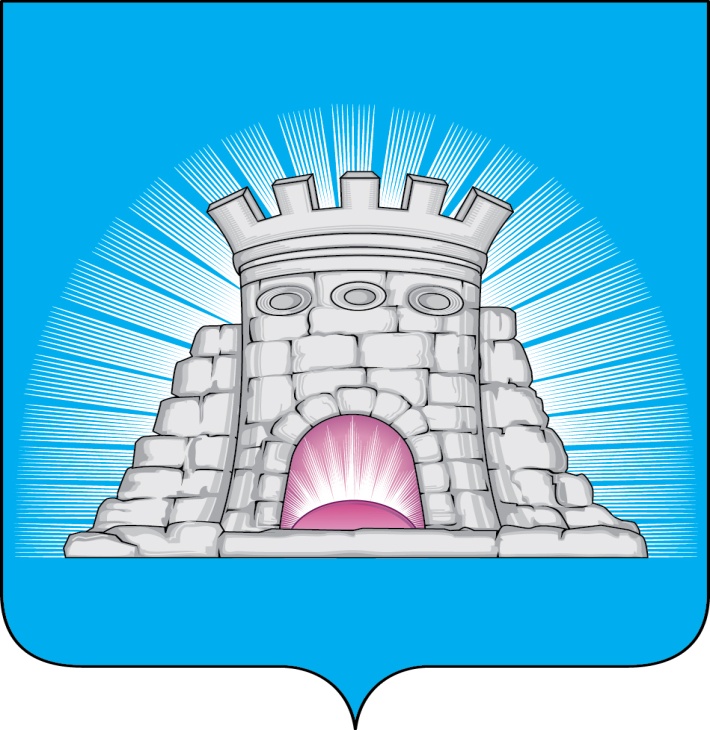                           П О С Т А Н О В Л Е Н И Е10.01.2024  №  12/1г. Зарайск О внесении изменений в муниципальную программугородского округа Зарайск Московской области «Социальная защита населения», утверждённую постановлением главы городского округа Зарайск Московской области от 14.12.2022 № 2244/12В соответствии с Порядком разработки, реализации и оценки эффективности муниципальных программ городского округа Зарайск Московской области, утвержденным постановлением главы городского округа Зарайск Московской области от 07.11.2022 № 1991/11 (в редакции от 25.05.2023 № 754/5),П О С Т А Н О В Л Я Ю:1. Внести изменения в муниципальную программу городского округа Зарайск Московской области «Социальная защита населения» на срок 2023-2027 годы, утверждённую постановлением главы городского округа Зарайск Московской области от 14.12.2022 № 2244/12 (далее – Программа), изложив Программу в новой редакции (прилагается).2. Службе по взаимодействию со СМИ администрации городского округа Зарайск Московской области опубликовать настоящее постановление на официальном сайте администрации городского округа Зарайск Московской области в информационно-телекоммуникационной сети «Интернет».Глава городского округа В.А. ПетрущенкоВерноНачальник службы делопроизводства		 Л.Б. Ивлева10.01.2024													012600Разослано: в дело, Мешкову А.Н., Гулькиной Р.Д., Орловой М.С., ФУ, ОЭ и И,  КСП, юридический отдел, СВ со СМИ, прокуратуре.М.С. Орлова8 496 66 2-41-90